របាយការណ៍បូកសរុបការងារ ចាប់ពីខែមេសា ដល់ខែធ្នូ ២០១០ថ្ងៃទី១៣ ខែធ្នូ ឆ្នាំ២០១០ សរសេរដោយ លោក សេង សុភ័គអ្នកសម្របសម្រួលក្រុមនៃមជ្ឈមណ្ឌលសេវាកម្មធារាសាស្រ្ត របស់អង្គការសេដាក Sophak.seng@gmail.comការរៀបចំបង្កើតសហគមន៍កសិករប្រើប្រាស់ទឹក នឹងពង្រឹងសមត្ថភាព សំរាប់គ្រប់គ្រងទំនប់ម្ជូង៉ា ក្នុងឃុំរយ៉ ស្រុកកោះញែក ខេត្តមណ្ឌលគីរីសេចក្តីផ្តើមគម្រោង PRDNEP និងគណៈកម្មាធិការប្រតិបត្តិខេត្តមណ្ឌលគីរី (គ.ប្រ) មានផែនការកសាង “ប្រព័ន្ធធារាសាស្រ្តទំនប់ម្ជូង៉ា” ក្នុងឃុំរយ៉ ស្រុកកោះញែក ខេត្តមណ្ឌលគីរី ក្នុងខែមិថុនា ឆ្នាំ២០១០។ ការងារសាង សង់សំខាន់ៗ មានទំនប់មួយខ្សែប្រវែង ៧៥០ម សំរាប់ដំកល់ទឹក្នុងអាង សំណង់លូរទ្វារទឹក ចំនួន២កន្លែង និងប្រឡាយនាំទឹកចំនួន២ខ្សែ។ ផ្ទៃដីអាចទទួលទឹកស្រោចស្រព បានពីអាងនេះ មានចំនួន ប្រមាន១៨០ហត តាមរយៈសំណង់លូមានទ្វារទឹកចំនួន២កន្លែង ប្រឡាយចំនួន ពីរខ្សែ សំរាប់នាំទឹក ពីអាងតាមរយៈ លូរទាំងពីរកន្លែងនេះ។ បរិមាណទឹកក្នុងអាងទឹកនេះ អាចនឹងផ្គត់ផ្គង់ទឹកស្រោចស្រព លើផ្ទៃដី ទំហំ៤០ហតក្នុងរដូវប្រាំង និងស្រោចស្រពបន្ថែមលើផ្ទៃដីទំហំប្រមាណ១០០ហតក្នុងរដូវវស្សា។ ផ្ទៃដីទទួលទឹក ស្រោចស្រពនេះ ជាកម្មសិទ្ធិរបស់កសិករចំនួន៣០គ្រួសារ ស្ថិតនៅក្នុងភូមិរយ៉ ឃុំរយ៉។គម្រោង PRDNEP និងគ.ប្រ បានប្រគល់គម្រោងរៀបចំសហគមន៍កសិករប្រើប្រាស់ទឹកនេះ អោយ មជ្ឈមណ្ឌលសេវាកម្មធារាសាស្រ្ត ដើម្បីជួយកសិករក្នុងតំបន់នេះ មានលទ្ធភាពគ្រប់គ្រាន់ក្នុងការគ្រប់គ្រងលើ ដំណើរការរបស់ប្រព័ន្ធធារាសាស្រ្តទំនប់ម្ជូង៉ា។ គោលបំណងចំបង់ គឺមជ្ឈមណ្ឌលសេវាកម្មធារាសាស្រ្ត និងរៀប ចំសហគមន៍កសិករប្រើប្រាស់ទឹកមួយ ដោយមានការចូលរួមពីកសិករ និងអាជ្ញាធរដែនដី សំរាប់ទទួលខុសត្រូវ លើប្រព័ន្ធធារាសាស្រ្តទំនប់ម្ជូង៉ា ក្នុងឃុំរយ៉ ស្រុកកោះញែក។ តាំងពីចុងខែមេសា ឆ្នាំ២០១០ រហូតដល់ ថ្ងៃទី៧ខែធ្នូ ឆ្នាំ២០១០ មជ្ឈមណ្ឌលសេវាកម្មធារាសាស្រ្ត បានចាប់ផ្តើមបំពេញបេសកម្មរបស់ខ្លួន  ក្នុងដំណើរការរៀបចំសហគមន៍កសិករប្រើប្រាស់ទឹក ក្នុងឃុំរយ៉ ស្រុកកោះញ៉ែក។ តាមរយៈការបូកសរុបលទ្ធផល របស់ក្រុមការងារនៃមជ្ឈមណ្ឌលសេវាកម្មធារាសាស្រ្ត សំរេចបាន​ទាំង៧ ជំហាននៃ គម្រោងការរៀបចំ និងពង្រឹងសមត្ថភាពសហគមន៍កសិករប្រើប្រាស់ទឹក។ លទ្ធផល សំខាន់ៗដែលសំរេចបានមាន៖ រៀបចំបង្កើតក្រុមការងារដើម្បីចុះរៀបចំបង្កើតសហគមន៍កសិករប្រើប្រាស់ទឹក បាន១ក្រុម កសិករពាក់ព័ន្ធចំនួន៨៣%ក្នុងភូមិរយ៉ បានស្មគ្រចិត្តរួមគ្នាបង្កើតជាសហគមន៍កសិករប្រើប្រាស់ទឹក និងបង់ប្រាក់ទ្រទ្រង់សហគមន៍ ការបោះឆ្នោតជ្រើសរើសតំណាងសហគមន៍លើកដំបូងត្រូវបានរៀបចំ និង តំណាងសហគមន៍កសិករប្រើប្រាស់ទឹកចំនួន៤រូប ត្រូវបានជ្រើសរើសផ្ទាល់ពីសមាជិកសហគមន៍ និងការប្រជុំ លើកដំបូងរវាងតំណាងសហគមន៍ទើបជាប់ឆ្នោតថ្មី និងប្រជុំសន្និបាតទូទៅក្នុងសហគមន៍ត្រូវបានរៀបចំឡើង កាលពីថ្ងៃទី២១ខែឧសភាឆ្នាំ២០១០។ លក្ខន្តិកៈរបស់សហគមន៍កសិករប្រើប្រាស់ទឹកនេះ បានដាក់ឆ្លង និងបាន ទទួលការអនុម័តពីសមាជិកសហគមន៍ អាជ្ញាធរដែនដី មន្ទីរធនធានទឹក និងឧតុនិយម និងសាលាខេត្ត មណ្ឌលគីរីនៅថ្ងៃទី ២៤ខែមិថុនា ឆ្នាំ២០១០។ បញ្ជីឈ្មោះកសិករ និងសមាជិកសហគមន៍កសិករប្រើប្រាស់ទឹក និងបញ្ជីដីស្រែក្នុងតំបន់ស្រោចស្រពត្រូវបានរៀបចំជាប្រព័ន្ធទិន្នន័យ និងគូសបញ្ជូលក្នុងផែនទី ដោយប្រើកម្មវិធី ArcMap9.3 ហើយឯកសារទាំងនេះត្រូវបានធ្វើបច្ចុប្បន្នភាពនៅក្នុងខែតុលា ឆ្នាំ២០១០។ វគ្គបណ្តុះបណ្តាល ទាំង ៤ សំរាប់គណៈកម្មាធិការសហគមន៍ស្តីអំពីការគ្រប់គ្រងសហគមន៍ បានចាប់ផ្តើមនៅក្នុងខែមិថុនា និងបាន បញ្ចប់នៅក្នុងខែតុលា ឆ្នាំ២០១០។ ការត្រួតពិនិត្យ និងផ្តល់យោបល់ បានធ្វើឡើងចំនួនពីរលើក នៅក្នុង ខែកក្កដា និងខែធ្នូ ឆ្នាំ២០១០ ដោយផ្តោតសំខាន់ទៅលើ ដំណើរការរបស់សហគមន៍ និងការប្រឈមរបស់ ពួកគាត់ក្នុងការបំពេញភារកិច្ច និងការទទួលខុសត្រូវនៅពេលខាងមុខ។ ទស្សនៈកិច្ចសិក្សា សំរាប់គណៈ កម្មាធិការសហគមន៍ ក្រុមការងារ និងអាជ្ញាធរដែនដី បានធ្វើនៅថ្ងៃទី ២៤ដល់ថ្ងៃទី២៧ ខែតុលា ឆ្នាំ២០១០ ដើម្បីរៀនសូត្រពីប្រព័ន្ធធារាសាស្រ្តចំនួន៣នៅក្នុងខេត្តកំពង់ចាម​និងខេត្តកំពង់ធំ។នៅក្នុងខែធ្នូ ឆ្នាំ២០១០ បេកសកម្មរបស់មជ្ឈមណ្ឌលសេវាកម្មធារាសាស្រ្ត ក្នុងកិច្ចដំណើរការរៀបចំ សហគមន៍កសិករប្រើប្រាស់ទឹក និងផ្តល់វគ្គពង្រឹងសមត្ថភាពសម្រាប់គណៈកម្មាធិការសហគមន៍ ដើម្បីទទួល ខុសត្រូវលើការគ្រប់គ្រងប្រព័ន្ធធារាសាស្រ្តទំនប់ម្ជូង៉ារ បានបញ្ចប់សព្វគ្រប់តាមការគ្រោងទុក។ ទោះយ៉ាង ក៍ដោយ ពេលវេលានៃការអនុវត្តន៍គម្រោងត្រូវបានស្នើសុំ ការពន្យាពេលចំនួន ៤៥ថ្ងៃ ដោយមជ្ឈមណ្ឌល សេវាកម្មធារាសាស្រ្ត និងបានទទួលការ ឯកភាពពីគម្រោង PRDNEP និងគណៈកម្មាធិការប្រតិបត្តិ ខេត្តមណ្ឌលគីរី (គ.ប្រ)។ដំណើរការបង្កើតសហគមន៍កសិករប្រើប្រាស់ទឹក និងលទ្ធផលទទួលបាន	សហគមន៍កសិករប្រើប្រាស់ទឹកប្រព័ន្ធធារាសាស្រ្តទំនប់ម្ជូង៉ារ បានរៀបចំបង្កើតនៅថ្ងៃទី ១៨ ខែឧសភា ឆ្នាំ២០១០ បន្ទាប់ធ្វើការបូកសរុបលទ្ធផលនៃការចុះឈ្មោះសមាជិកសហគមន៍ ដោយក្រុមការងារ និងក្រុមប្រឹក្សា ឃុំរយ៉។ កសិករចំនួន ៧២% បានចុះឈ្មោះចូលជាសមាជិកសហគមន៍ និងបង់ប្រាក់សមាជិកភាព។ អាត្រា នៃចំនួនកសិករចូលជាសមាជិកសហគមន៍នេះ បានលើសពីលក្ខខណ្ឌតំរូវការសំរាប់បង្កើតសហគមន៍កសិករប្រើ ប្រាស់ទឹក​(យ៉ាងតិចបំផុត ចំនួន ៦៧%នៃចំនួនកសិករពាក់ព័ន្ធ)។ សមាជិកសហគមន៍ទាំងអស់ទទួលបាន ប័ណ្ណ សមាជិកសហគមន៍។ ប័ណ្ណសមាជិក ចំនួន ៣៣ សន្លឹក បានចែកជូនសមាជិកសហគមន៍។	រចនាសម្ព័ន្ធគ្រប់គ្រងសហគមន៍កសិករប្រើប្រាស់ទឹក ប្រព័ន្ធធារាសាស្រ្តទំនប់ម្ជូង៉ារ ត្រូវបានពិភាក្សា និងធ្វើសេចក្តីព្រាងដោយក្រុមការងារ និងដាក់ឆ្លងក្នុងអង្គប្រជុំទូទៅលើកទី១ ដែលមានអ្នកចូលរួមចំនួន ២៧ លើ ៣៣ នាក់នៃសមាជិកសហគមន៍ នៅថ្ងៃទី ១៨ ខែឧសភា ឆ្នាំ២០១០។ តាមលទ្ធផលដែលមានអនុម័ត ក្នុង អង្គប្រជុំ សហគមន៍កសិករប្រើប្រាស់ទឹកនេះ នឹងត្រូវគ្រប់គ្រងដោយគណៈកម្មាធិការមួយ ដែលមានសមាជិក ចំនួន ៤រូប ដែលនឹងត្រូវជ្រើសរើសដោយសមាជិកសហគមន៍ផ្ទាល់ តាមរយៈការបោះឆ្នោតដោយសម្ងាត់ (១រូប ជាប្រធានសហគមន៍ ១រូបជាអនុប្រធានទី១ ទទួលបន្ទុកផ្នែកជួសជុល និងថែទាំប្រព័ន្ធធារាសាស្រ្ត ១រូប ជាអនុ ប្រធានទី២ ទទួលបន្ទុកផ្នែក គ្រប់គ្រងបែងចែកទឹកស្រោចស្រព និង ១រូបទៀត ទទួលបន្ទុកផ្នែកហិរញ្ញវត្ថុ សហគមន៍)។	ការបោះឆ្នោតជ្រើសរើសគណៈកម្មាធិការសហគមន៍កសិករប្រើប្រាស់ទឹក ប្រព័ន្ធធារាសាស្រ្តនេះ បានធ្វើ ឡើងនៅថ្ងៃទី ២០ ខែឧសភា ឆ្នាំ២០១០ ដែលមានសមាជិកចូលរួមបោះឆ្នោតចំនួន ២៥ លើ៣៣ នាក់។ ក្នុង ការបោះឆ្នោតនេះ មានបេក្ខជនចំនួន ៧​រូប ហើយបេក្ខជនចំនួន ៤រូបត្រូវបានជ្រើសរើស។	បន្ទាប់ពីការបោះឆ្នោតជ្រើសរើស សមាជិកគណៈកម្មាធិការសហគមន៍ ក្រុមការងារបានរៀបចំ និងសម្របសម្រួលអង្គប្រជុំទូរទៅ ជាមួយសមាជិកគណៈកម្មាធិការសហគមន៍ និងសមាជិកសហគមន៍។ ចំនួនអ្នកចូលរួមសរុបក្នុងអង្គប្រជុំនេះ មាន ២២ លើ ៣៣ នាក់នៃសមាជិកសហគមន៍ (៦៧%)។ នៅក្នុង អង្គប្រជុំនេះ បានធ្វើការអនុម័តមួយចំនួនលើ៖សមាភាពនៃសមាជិកគណៈកម្មាធិការគ្រប់គ្រងសហគមន៍មាន៖ ប្រធាន អនុប្រធានទី១ អនុប្រធានទី២ និងហិរញ្ញិកនៃសហគមន៍កសិករប្រើប្រាស់ទឹក (លោកជិន ប៊ុន ជាប្រធាន លោកគិន ភ្លាក ជាអនុប្រធានទី១ លោកងិន ងួន ជាអនុប្រធានទី២ និងលោកស្រី ប៊ុន ស៊ីណែត ជាហិរញ្ញិកសហគមន៍កសិករប្រើប្រាស់ទឹកទំនប់ម្ជូង៉ា)លទ្ធផលចុះឈ្មោះសមាជិក និងចំនួនប្រាក់សរុបនៃប្រាក់ទ្រទ្រង់សហគមន៍(ចំនួន៦៦ម៉ឺនរៀល) និងរៀបចំដាក់ក្នុងធនាគារ អេស៊ីលេដា នៅជិតផ្សារកោះញ៉ែកពិភាក្សា និងអនុម័តលើតំលៃប្រាក់សេវាកម្ម សំរាប់រដូវវស្សាចំនួន ២ម៉ឺនរៀល/ហត និងសំរាប់ រដូវប្រាំង ចំនួន ៣ម៉ឺនរៀល/ហត។ចំណូលពីប្រាក់សេវាកម្មប្រមូលពីសមាជិក ទាំងរដូវប្រាំង និងរដូវវស្សា សរុប ចំនួនប្រហែល ៣.២០០.០០០រៀល។ក្រុមប្រឹក្សាឃុំរយ៉ បានព្រមព្រៀង ឧបត្ថម្ភសហគមន៍ ចំនួន២លានរៀល/១ឆ្នាំគម្រោងថវិកាប្រចាំឆ្នាំរបស់សហគមន៍ (សេចក្តីព្រាង) សរុបស្មើនិង ៥.២០០.០០០រៀល សំរាប់កិច្ចដំណើររបស់សហគមន៍ និង ប្រាក់៥លានរៀល សំរាប់ការជួសជុលប្រចាំឆ្នាំ។ប្រាក់ឧបត្ថម្ភសំរាប់ សមាជិកគណៈកម្មាធិការសហគមន៍ គិតប្រចាំឆ្នាំ (៣០ម៉ឺនរៀល/ម្នាក់) សរុបស្មើនិង ១.២០០.០០០រៀលពិភាក្សា និងអនុម័តលើសេចក្តីព្រាងលក្ខន្តិកៈ និងបទបញ្ជាផ្ទៃក្នុងសហគមន៍ការរៀបចំសំណើរ សុំការទទួលស្គាល់សហគមន៍កសិករប្រើប្រាស់ទឹកទំនប់ម្ជូង៉ា ជាផ្លូវការ ពីឃុំរយ៉ ស្រុកកោះញ៉ែក ខេត្តមណ្ឌលគីរីនិតិវិធិ បើកគណនីរបស់សហគមន៍នៅធនាគារអេស៊ីលីដា ស្រុកកោះញ៉ែកពិភាក្សាអំពីវគ្គបណ្តុះបណ្តាលតំណាងសហគមន៍កសិករប្រើប្រាស់ទឹក ការធ្វើផែនការសកម្មភាពប្រចាំឆ្នាំរបស់សហគមន៍កសិករប្រើប្រាស់ទឹក រហូតមកដល់ថ្ងៃទី ២៤ ខែមិថុនា ឆ្នាំ២០១០ សហគមន៍កសិករប្រើប្រាស់ទឺក និងគណៈកម្មាធិការគ្រប់ គ្រង ត្រូវបានបង្កើតរួចរាល់ ហើយលក្ខនិ្តកៈរបស់ពួកគេត្រូវបាន ដាក់ឆ្លង និងទទួលបានការអនុម័តជាផ្លូវការពី ក្រុមប្រឹក្សាឃុំរយ៉ រហូតដល់គណៈអភិបាលខេត្តមណ្ឌលគីរី។ គណនីធនាគាររបស់សហគមន៍បានបើក នៅធនាគារអេស៊ីលីដា ស្រុកកោះញែក កាលពីថ្ងៃទី ១៤ ខែមិថុនា ឆ្នាំ២០១០ ហើយប្រាក់សមាជិកភាព បាន ដាក់បញ្ជូលក្នុងគណនីនេះរួចរាល់ដែរ។បញ្ជីឈ្មោះកសិករ បញ្ជីដីស្រែ និងផែនទីតំបន់ស្រោចស្រពដើម្បីសំរួលដល់ការងារគ្រប់គ្រងបែងចែកទឹក ការកំណត់តំបន់ដាំដុះ និងប្រតិទិនដាំដុះ ក៏ដូចជា ការរៀបចំប្រមូលប្រាក់សេវាកម្មប្រើប្រាស់ប្រព័ន្ធធារាសាស្រ្ត សហគមន៍ត្រូវមានបញ្ជីកត់ត្រា ឈ្មោះសមាជិក និងកសិករប្រើប្រាស់ទឹកក្នុងតំបន់ស្រោចស្រព និងបញ្ជីដីស្រែក្នុងតំបន់ស្រោចស្រព។យោងតាមលទ្ធផលក្រុមការងារ ចំនួនក្បាលដីស្រែសរុបទាំងអស់ក្នុងតំបន់ស្រោចស្រព មាន៤៤ស្រែ និងដីរួម ១កន្លែង(ទួលទន្សាយ)។ ដីស្រែទាំងអស់នេះ ជាកម្មសិទ្ធិរបស់ កសិករចំនួន ៣៣គ្រួសារ។ ក្នុងចំណោម ៣៣គ្រួសារ មានដីស្រែក្នុងតំបន់ស្រោចស្រពនេះ មាន ២៧គ្រួសារ(៨២%) បានស្មគ្រចិត្តចូលជាសមាជិក និងបង់ប្រាក់ ទ្រទ្រង់សហគមន៍កសិករប្រើប្រាស់ទឹក។ បញ្ជីឈ្មោះសមាជិក និងបញ្ជីក្បាលដីស្រែ ត្រូវបានរៀបចំ ជាប្រព័ន្ធតាមលេខកូដ និងគូស ជាផែនទីដីស្រែក្នុងតំបន់ស្រោចស្រព។ បញ្ជីឈ្មោះ និងផែនទី ត្រូវបានបោះពុម្ព និង ចែកជូនតំណាងសហគមន៍ និងក្រុមការងារ។ផ្ទៃដីសរុបនៃតំបន់ស្រោចស្រពរបស់ប្រព័ន្ធធារាសាស្រ្តនេះ មានចំនួនប្រមាណ ២០២.១៩ហត() ហើយ ត្រូវជា ៤៤ស្រែ ដែលកម្មសិទ្ធិរបស់កសិករចំនួន ៣៣ គ្រួសារ។ ដីស្រែទាំងអស់នេះត្រូវបានបែងចែកជា៤ក្រុម ដោយក្រុមការងារ៖(ព័ត៌មានលំអិតអំពីការបែងចែកជាក្រុម សូមពិនិត្យមើលលើផែនទីតំបន់ស្រោចស្រព)នៅក្នុងកំឡុងពេលអនុវត្តការងារ មជ្ឈមណ្ឌលសេវាកម្មធារាសាស្រ្ត មិនទាន់អាចកំណត់ផ្ទៃដីអាចទទួល ទឹកស្រោចស្រព នៅក្នុងតំបន់ស្រោចស្រពទាំងមូលនៃប្រព័ន្ធធារាសាស្រ្តនេះបានឡើយ ដោយសារមាន បរិមាណទឹកភ្លៀងធ្លាក់មិនគ្រប់គ្រាន់ នៅក្នុងកំឡុងពេលខែកញ្ញា ដល់ខែតុលាឆ្នាំនេះ ដែលបណ្តាលអោយ ទឹកអូរច្បារ មិនអាចជន់លិចផ្ទៃអាងទឹកបាន។ដំណើរការពង្រឹងសមត្ថភាពសហគមន៍កសិករប្រើប្រាស់ទឹកដំណើរការនៃវគ្គពង្រឹងសមត្ថភាព គណៈកម្មាធិការសហគមន៍ បានចាប់ផ្តើមពីថ្ងៃទី៦ ខែមិថុនា រហូត ដល់ថ្ងៃទី ២៧ ខែតុលា ឆ្នាំ២០១០។ ការពង្រឹងសមត្ថភាពគណៈកម្មាធិការសហគមន៍ មានចំនួន ៤វគ្គ ដែលចាប់នៅថ្ងៃទី៦ ខែមិថុនា និងបញ្ចប់នៅថ្ងៃទី ៣១ ខែសីហា ឆ្នាំ២០១០​ និង ការទស្សនកិច្ចសិក្សាចំនួន ១ លើក បានធ្វើឡើងនៅថ្ងៃទី ២៤ ដល់ ២៧ ខែតុលា ឆ្នាំ២០១០។វគ្គបណ្តុះបណ្តាលទី១ បានចាប់ផ្តើមពីថ្ងៃទី ៧ដល់ ថ្ងៃទី១១ខែមិថុនា ឆ្នាំ២០១០ ។ វគ្គនេះផ្តោតសំខាន់ ទៅលើ ការរៀបចំកិច្ចប្រជុំរបស់គណៈកម្មាធិការសហគមន៍ កិច្ចប្រជុំរវាងគណៈកម្មាធិការសហគមន៍ និងសមាជិកផ្សេងៗទៀត ការសរសេកំណត់ហេតុអង្គប្រជុំ ជំនាញសម្របសម្រួលអង្គប្រជុំ ការបង្កើតទំនុកចិត្ត ក្នុងសហគមន៍ ការដឹកនាំក្រុមប្រកបដោយប្រសិទ្ធិភាព និងការបំពេញភារកិច្ចជាសមាជិកក្រុមអោយបានល្អ ការរៀបចំផែនការសំរាប់គណៈកម្មាធិការក្រុម (សំរាប់ខែមិថុនា ២០១០)។ អ្នកចូលរួមក្នុងវគ្គបណ្តុះបណ្តាលនេះ មាន សមាជិកគណៈកម្មាធិការសហគមន៍ទាំង ៤នាក់ និង ក្រុមការងារទាំង ៦នាក់។វគ្គបណ្តុះបណ្តាលទី២ បានចាប់ផ្តើមពីថ្ងៃទី ២២ ដល់ថ្ងៃទី ២៥ ខែមិថុនា ឆ្នាំ ២០១០។ គោលបំណង់ សំខាន់របស់វគ្គនេះ គឺពិនិត្យមើលផែនការ និងការអនុវត្តសកម្មភាពរបស់គណៈកម្មាធិការសហគមន៍ បានរៀបចំ ការពីវគ្គទី១ ការបែងចែកការទទួលខុសត្រូវរវាង គណៈកម្មាធិការសហគមន៍ និងសមាជិកសហគមន៍ កំណត់តំបន់ស្រោចស្រពរបស់ប្រព័ន្ធធារាសាស្រ្ត កំណត់ប្រភេទសេវាកម្មរបស់គណៈកម្មាធិការ​សំរាប់សមាជិក សហគមន៍(ដែលពាក់ព័ន្ធនឹងដំណើរការបែងចែកទឹកស្រោចស្រព) ប៉ាន់ស្មាន់ អំពីលទ្ធផលបញ្ជូនទឹក ស្រោចស្រពរបស់ប្រព័ន្ធធារាសាស្រ្ត (កំណត់តំបន់ទំនាប និងតំបន់ខ្ពស់ក្នុងតំបន់ស្រោចស្រព) បញ្ជាក់ឡើងវិញ អំពីនិតិវិធី ត្រួតពិនិត្យលើការងារសាងសង់ទំនប់ប្រឡាយដោយអ្នកម៉ៅការ។ អ្នកចូលរួមក្នុងវគ្គបណ្តុះបណ្តាល នេះ មានសមាជិកគណៈកម្មាធិការសហគមន៍ទាំង ៣នាក់ និង ក្រុមការងារទាំង ៦នាក់។ អនុប្រធានទី២ មិនបានចូលរួមក្នុងវគ្គបណ្តុះបណ្តាលនេះទេ ដោយសារគាត់ឈឺ។វគ្គបណ្តុះបណ្តាលទី៣ បានចាប់ផ្តើមពីថ្ងៃទី ២៧ ដល់ថ្ងៃទី ៣១ ខែសីហា ឆ្នាំ ២០១០។ គោលបំណង់ សំខាន់របស់វគ្គនេះ គឺផ្តោតសំខាន់ទៅលើការរៀបចំដំណើរការស្រោចស្រព និងការរៀបចំ និងអនុវត្តការងារ ជួសជុល និងថែទាំប្រព័ន្ធធារាសាស្រ្ត។ ការពិភាក្សាអំពីបទពិសោធន៍ និងបែបបទនៃការជួសជុល នឹងថែទាំ ប្រឡាយស្រោចស្រព និងទំនប់អាងទឹក សំណង់ទ្វារទឹក (ការធ្វើផែនការជួសជុល និងការអនុវត្តន៍ជាក់ស្តែង នៅដើមរដូវស្រោចស្រព និងក្នុងស្រោចស្រពពេលត្រូវការជួសជុលបន្ទាន់)។ នៅក្នុងវគ្គបណ្តុះបណ្តាលនេះ បានត្រឹមតែធ្វើបទបង្ហាញ និងចង្អុលបង្ហាញនៅតាមវាលតែប៉ុណ្ណោះ មិនបានអនុវត្តជាក់ស្តែងនៅឡើយទេ។ អ្នកចូលរួមក្នុងវគ្គបណ្តុះបណ្តាល នេះ មានសមាជិកគណៈកម្មាធិការសហគមន៍ទាំង ៣នាក់ និង ក្រុមការងារទាំង ៦នាក់។ អនុប្រធានទី២ មិនបានចូលរួមក្នុងវគ្គបណ្តុះបណ្តាលនេះទេ ដោយសារគាត់ឈឺ។វគ្គបណ្តុះបណ្តាលចុងក្រោយ បានចាប់ផ្តើមពីថ្ងៃទី១១ដល់ថ្ងៃទី១៦ខែតុលា ឆ្នាំ២០១០។ គោលបំណង់ សំខាន់របស់វគ្គនេះ គឺផ្តោតសំខាន់ទៅលើការរៀបចំធ្វើបច្ចុប្បន្នភាពបញ្ជីឈ្មោះសមាជិ និងបញ្ជីដីស្រែក្នុងតំបន់ ស្រោចស្រព ឆ្លុះបញ្ចាំងអំពីប្រកតិទិនដាំដុះដំណាំ និងផែនការស្រោចស្រពសំរាប់ឆ្នាំ២០១១ ពិភាក្សាអំពី តំរូវការថវិកាសំរាប់ដំណើរការសហគមន៍កសិករប្រើប្រាស់ទឹក ក្នុងឆ្នាំ២០១០ ដល់ពី២០១១ ពិភាក្សាអំពី សំភារៈ និងនិតិវិធីប្រមូលប្រាក់សេវាកម្មប្រើប្រាស់ប្រព័ន្ធធារាសាស្រ្តពីសមាជិក នៅឆ្នាំខាងមុខ។ អ្នកចូលរួមក្នុង វគ្គបណ្តុះបណ្តាល នេះ មានសមាជិកគណៈកម្មាធិការសហគមន៍ទាំង ៤នាក់ និង ក្រុមការងារទាំង ៥នាក់។ ការទស្សនកិច្ចសិក្សារបស់គណៈកម្មាធិការសហគមន៍ និងក្រុមការងារ បានធ្វើឡើង នៅថ្ងៃទី ២៤ ដល់ ថ្ងៃទី ២៧ ខែតុលា ឆ្នាំ២០១០។ អ្នកចូលរួមក្នងដំណើរទស្សនកិច្ចសិក្សានេះ មានចំនួន ៩នាក់ ដែលក្នុងនេះ ៤នាក់ជា សមាជិកគណៈកម្មាធិការសហគមន៍ ប្រធានភូមិរយ៉ ១នាក់ មន្ត្រីសាលាស្រុកកោះញែកចំនួន ២​នាក់ មន្រ្តីមន្ទីរធនធានទឹក និងឧតុនិយមខេត្តមណ្ឌលគីរី ១នាក់ និងមន្រ្តីគម្រោងរបស់ JICA ១នាក់។ អ្នកចូលរួម បានទៅមើល ប្រព័ន្ធធារាសាស្រ្តចំនួន ៣ ដែល ប្រព័ន្ធធារាសាស្រ្ត៥ កុម្ភៈ និងទឹកឆា ស្ថិតនៅក្នុងខេត្តកំពង់ចាម និងប្រព័ន្ធធារាសាស្រ្ត ស្ទឹងជី​និត ស្ថិតនៅក្នុងខេត្តកំពង់ធំ។គោលបំណងនៃការរៀបចំកិច្ចទស្សនកិច្ចសិក្សានេះ គឺផ្តល់ឱកាស អោយគណៈកម្មាធិការសហគមន៍ ក៏ដូចជាអាជ្ញាធរដែនដី បានស្វែងយល់អំពីប្រភេទផ្សេងៗ នៃប្រព័ន្ធធារាសាស្រ្ត និងរបៀបផ្សេងៗនៃប្រព័ន្ធគ្រប់គ្រងលើកិច្ចដំណើរការរបស់ប្រព័ន្ធធារាសាស្រ្តដែលទទួល ខុសត្រូវដោយសហគមន៍។ តាមរយៈការឆ្លុះបញ្ចាំង លើលទ្ធផល នឹងមេរៀនទទួលបានពីដំណើរទស្សនកិច្ចនេះ អ្នកចូលរួមបាន បង្ហាញអំពីការចាប់អារម្មណ៍ខ្លាំងលើ ភាពទទួលខុសត្រូវរបស់សហគមន៍លើការអនុវត្តដំណើរ ប្រព័ន្ធធារាសាស្រ្ត កិច្ចសហការជាមួយអាជ្ញាធរ ក្នុងការប្រមូលប្រាក់សេវាកម្ម ការរៀបចំកិច្ចប្រជុំនៅដើម រដូវស្រោចស្រពដើម្បីអនុម័តលើ ប្រកតិទិនដាំដុះ និង ផែនការស្រោចស្រព របាយការណ៍ហិរញ្ញវត្ថុ និងគម្រោង ថវិកាសំរាប់ឆ្នាំបន្ទាប់ ។ល។ការត្រួតពិនិត្យ និងផ្តល់យោបល់ បានធ្វើចំនួនពីរលើក តាមការគ្រោងទុក។ លើកទី១ ធ្វើនៅក្នុង ខែកក្កដា ២០១០ ដោយពិនិត្យមើលលើកិច្ចដំណើររបស់សហគមន៍កសិករប្រើប្រាស់ទឹក ពាក់ព័ន្ធនឹងការចូលរួម ត្រួតពិនិត្យលើគុណភាពសំណង់ និងទំនប់ប្រឡាយដែលធ្វើដោយអ្នកម៉ៅការ។ លើកទី២ ធ្វើនៅក្នុងខែ ធ្នូ ឆ្នាំ២០១០ ដោយត្រួតពិនិត្យមើលលើដំណើរការរបស់គណៈកម្មាធិការសហគមន៍ និងវិភាគលើភាពប្រឈម របស់សហគមន៍ក្នុងកិច្ចដំណើរការ ក្នុងរដូវខាងមុខ។ការប្រឈមរបស់សហគមន៍កសិករប្រើប្រាស់ទឹកក្នុងពេលខាងមុខរហូតមកដល់ ខែធ្នូ ឆ្នាំ២០១០ ស្ថានភាពសហគមន៍កសិករប្រើប្រាស់ទឹក ប្រព័ន្ធធារាសាស្រ្តទំនប់ម្ជូង៉ារ និងជួបប្រទះការលំបាក់មួយចំនួនដូចខាងក្រោម៖ការគ្រប់គ្រងអាងទឹកព្រំប្រទល់អាងទឹកមិនទាន់បានកំណត់ច្បាស់លាស់ និងមិនទាន់មានការឯកភាពគ្នារវាង មន្ទីរធនធានទឹក និងឧតុនិយមខេត្តមណ្ឌលគីរី ក្រុមប្រឹក្សាឃុំរយ៉ និងកសិករដែលកំពុងធ្វើការដាំដុះដំណាំស្រូវ នៅលើដីផ្នែកខាង កើត និងខាងត្បូងទំនប់អាងទឹក ដែលបានសាងសង់រួចហើយ (ដីនៅចន្លោះទំនប់អាងទឹកទើបសង់រួច និង ដីមាត់ច្រាំងអូរច្បារ)។ បញ្ហានេះ អាចជាប្រភពទំនាស់ សំរាប់ឆ្នាំក្រោយៗ នៅពេលកំពស់ទឹក្នុងអាងត្រូវរក្សាទុក ដើម្បីធ្វើការស្រោចស្រព ដីស្រែនៅខាងក្រោមទំនប់ទើបធ្វើរួច។មុខទឹកចូលស្រែ និងការស្តារប្រឡាយបន្ថែមសំរាប់រដូវប្រាំង ឆ្នាំ២០១១ ប្រហែលជាមិនមានទំនាស់កើតឡើងទេ ពីព្រោះមិនមានទឹកគ្រប់គ្រាន់ ក្នុងអាងទឹកសំរាប់ធ្វើការដាំដុះ។ ប៉ុន្តែអាចនឹងមានទំនាស់កើតឡើង នៅក្នុងរដូវវស្សា ឆ្នាំ២០១១ ដោយសារ កសិករអាចចាប់ផ្តើមធ្វើការដាំដុះដំណាំស្រូវជាមួយទឹកភ្លៀង ហើយពួកគេនឹងត្រូវការទឹកស្រោចស្រពបន្ថែម នៅពេលពួកគេជួបប្រទះ និងកូនរដូវប្រាំងក្នុងរដូវវស្សា (ចន្លោះខែកក្កដា និងសីហា)។ មុខទឹកចូលស្រែ ការស្តារប្រឡាយនាំទឹកស្រោចស្រព និតិវិធីបិទបើកទ្វារទឹក នឹងការបែងចែកទឹកត្រូវរៀបចំ អោយបានរួចរាល់ នៅពេលនោះ ឬនៅមុនពេលរាំងស្ងួតមកដល់កាន់តែប្រសើរ។បទពិសោធន៍របស់សហគមន៍ ក្នុងការអនុវត្តន៍ដំណើរការសហគមន៍ដើម្បីរៀបចំ និងសម្របសម្រួល ជាមួយសមាជិកសហគមន៍កសិករប្រើប្រាស់ទឹកទាំងអស់ អោយមាន ការឯកភាពគ្នាលើ ផែនការស្រោចស្រពរួមមួយ ប្រកតិទិនដាំដុះរួម មានគោលការបែងចែកទឹក អោយបាន សម្របតាមសំណើររបស់សមាជិកសហគមន៍ គឺត្រូវការជំនាញសម្របសម្រួល និងបទពិសោធន៍ដែលទទួលបាន ពីការអនុវត្តជាក់ស្តែង។ ចំណាត់ការភ្លាមៗ ពេលមានតំរូវការជួសជុលបន្ទាន់ នៅលើទំនប់អាងទឹក ដែលប្រធាន សហគមន៍ និងអនុប្រធានទី២ទទួលបន្ទុកផ្នែកជួសជុលថែទាំ ត្រូវផ្តល់មាន និងធ្វើសេចក្តីសំរេច ទាំងអស់នេះ គណៈកម្មាធិការសហគមន៍ និងជួបប្រទះនៅពេលខាងមុខ ពេលដែលប្រព័ន្ធធារាសាស្រ្តអាចដំណើរការបាន។ បច្ចុប្បន្ននេះ ពួកគេបានរៀនសូត្រទ្រឹស្តី រៀនសូត្រពីបទពិសោធន៍នៅកន្លែងផ្សេងៗ ប៉ុន្តែពួកគេត្រូវការ បទពិសោធន៍ជាក់ស្តែង ដែលធ្វើដោយខ្លួនគេផ្ទាល់ ដែលមានវិធីសាស្រ្ត សំភារៈ និងថវិកា គ្រប់គ្រាន់ដើម្បី សាក ល្បង។ ស្ថានភាពថវិការបស់ពួកគេ ក្នុងពេលនេះ មិនអាចនិងរួចរាល់សំរាប់ការសាកល្បងនេះទេ។ ពួកគេត្រូវការ យ៉ាងតិចថវិកា ពី៥ ទៅ១០លានរៀល សំរាប់គម្រោងថវិកាឆ្នាំ២០១០-២០១១។ ហើយពួកគេ ត្រូវការគាំទ្រទាំងផ្នែកបច្ចេកទេស និងថវិកា យ៉ាងតិច ៣​រដូវជាប់ៗគ្នា ដើម្បីធានាអោយមានសមត្ថភាពគ្រប់គ្រាន់ ក្នុងការគ្រប់គ្រងប្រព័ន្ធធារាសាស្រ្តដោយសហគមន៍ផ្ទាល់នៅក្នុងពេលខាងមុខ។ សនិ្នដ្ឋានយោងតាមលទ្ធផលទទួលបាន របស់ក្រុមការងារ នៃមជ្ឈមណ្ឌលសេវាកម្មធារាសាស្រ្ត គ្រប់សកម្មភាព ការងារទាំងអស់ ក្នុងជំហានទាំង៧ ក្នុងដំណើរការរៀបចំបង្កើត និងបណ្តុះបណ្តាលសហគមន៍កសិករ ប្រើប្រាស់ទឹកប្រព័ន្ធធារាសាស្រ្តទំនប់ម្ជូង៉ារ ត្រូវបានអនុវត្ត និងសំរេចបានដូចការគ្រោងទុក។ សហគមន៍ ត្រូវបានបង្កើត និងទទួលស្គាល់ជាផ្លូវការ រហូតដល់គណៈអភិបាលខេត្តមណ្ឌលគីរី ពួកគេក៏ទទួលបានការបណ្តុះ បណ្តាលពង្រឹងសមត្ថភាពផងដែរ។ ប៉ុន្តែនៅចុងបញ្ចប់នៃគម្រោង ពួកគេទើបតែមកដល់ចំណុចចាប់ផ្តើម ពួកគេ ត្រូវការ ការគាំទ្របន្ថែមទាំងផ្នែកបចេ្ចកទេស និងថវិកា សំរាប់ហាត់រៀនអនុវត្តផ្ទាល់ ដើម្បីទទួលបាន បទពិសោធន៍ជាក់ស្តែង ក្នុងកិច្ចដំណើរប្រព័ន្ធធារាសាស្រ្ត និងជួសជុលថែទាំជាប្រចាំ។មជ្ឈមណ្ឌលសេវាកម្មធារាសាស្រ្ត នឹងបន្តផ្តល់សេវាកម្មជូនសហគមន៍កសិករប្រើប្រាស់ នៅពេល ខាងមុខ បើសិនជាមានតំរូវការជាក់លាក់ និងមានការយល់ព្រមទាំងអស់គ្នា៕ធ្វើនៅកំពង់ធំ ថ្ងៃទី១៣ ខែធ្នូ ឆ្នាំ២០១០សរសេរដោយ សេង សុភ័គអ្នកសម្របសម្រួលក្រុមមជ្ឈមណ្ឌលសេវាកម្មធារាសាស្រ្ត អង្គការសេដាកឧបសម្ព័ន្ធ៖ក្រុមទំហំផ្ទៃសរុប (ហត)ចំនួនស្រែ១ ៥៤.៧៣១១២៧៥.៩៥១៤៣៦០.២៥១៣៤១១.២៧​​  ៦សរុប២០២.១៩៤៤តារាងសកម្មភាពការងារ ខែមេសា ដល់ ខែធ្នូ ២០១០តារាងសកម្មភាពការងារ ខែមេសា ដល់ ខែធ្នូ ២០១០តារាងសកម្មភាពការងារ ខែមេសា ដល់ ខែធ្នូ ២០១០គម្រោង៖ រៀបចំបង្កើតសហគមន៍កសិករប្រើប្រាស់ទឹកទំនប់ម្ជូង៉ា ស្រុកកោះញែក ខេត្តមណ្ឌលគីរីគម្រោង៖ រៀបចំបង្កើតសហគមន៍កសិករប្រើប្រាស់ទឹកទំនប់ម្ជូង៉ា ស្រុកកោះញែក ខេត្តមណ្ឌលគីរីគម្រោង៖ រៀបចំបង្កើតសហគមន៍កសិករប្រើប្រាស់ទឹកទំនប់ម្ជូង៉ា ស្រុកកោះញែក ខេត្តមណ្ឌលគីរីគម្រោង៖ រៀបចំបង្កើតសហគមន៍កសិករប្រើប្រាស់ទឹកទំនប់ម្ជូង៉ា ស្រុកកោះញែក ខេត្តមណ្ឌលគីរីគម្រោង៖ រៀបចំបង្កើតសហគមន៍កសិករប្រើប្រាស់ទឹកទំនប់ម្ជូង៉ា ស្រុកកោះញែក ខេត្តមណ្ឌលគីរីគម្រោង៖ រៀបចំបង្កើតសហគមន៍កសិករប្រើប្រាស់ទឹកទំនប់ម្ជូង៉ា ស្រុកកោះញែក ខេត្តមណ្ឌលគីរីគម្រោង៖ រៀបចំបង្កើតសហគមន៍កសិករប្រើប្រាស់ទឹកទំនប់ម្ជូង៉ា ស្រុកកោះញែក ខេត្តមណ្ឌលគីរីគម្រោង៖ រៀបចំបង្កើតសហគមន៍កសិករប្រើប្រាស់ទឹកទំនប់ម្ជូង៉ា ស្រុកកោះញែក ខេត្តមណ្ឌលគីរីគម្រោង៖ រៀបចំបង្កើតសហគមន៍កសិករប្រើប្រាស់ទឹកទំនប់ម្ជូង៉ា ស្រុកកោះញែក ខេត្តមណ្ឌលគីរីគម្រោង៖ រៀបចំបង្កើតសហគមន៍កសិករប្រើប្រាស់ទឹកទំនប់ម្ជូង៉ា ស្រុកកោះញែក ខេត្តមណ្ឌលគីរី២០១០២០១០២០១០២០១០២០១០២០១០២០១០២០១០២០១០skmµPaBmInaemsa]sPamifunakkádasIhakBaØatulaFñÚeBlevlaGnuvtkargarD28-30D1,D10-22D7-12,21-26D26-30D30-4D26-1D11-16,24-27D1-7CMhan1³ karerobcMRkumkargar nigpSBVpSayB½t’mans4CMhan2³ karcuHeQµaHsmaCikshKmn_s2CMhan3³ karerobcMRbB½n§RKb;RKgTinñn½yshKmn_s2CMhan4³ kare)aHeqñateRCIserIstMNag shKmn_s3CMhan5³ karRbCuMelIkdMbUgrbs;tMNag shKmn_ s3CMhan6³ vKÁBRgwgsmtßPaBtMNag shKmn_s2-4s4s4s2-4CMhan7³ karRtYtBinitünigpþl;eyabl;bEnßms3s1រៀបចំដោយ៖ មជ្ឈមណ្ឌលសេវាកម្មធារាសាស្រ្ត (អង្គការសេដាក)រៀបចំដោយ៖ មជ្ឈមណ្ឌលសេវាកម្មធារាសាស្រ្ត (អង្គការសេដាក)រៀបចំដោយ៖ មជ្ឈមណ្ឌលសេវាកម្មធារាសាស្រ្ត (អង្គការសេដាក)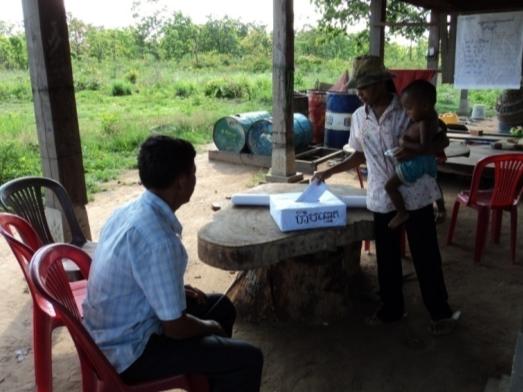 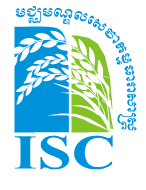 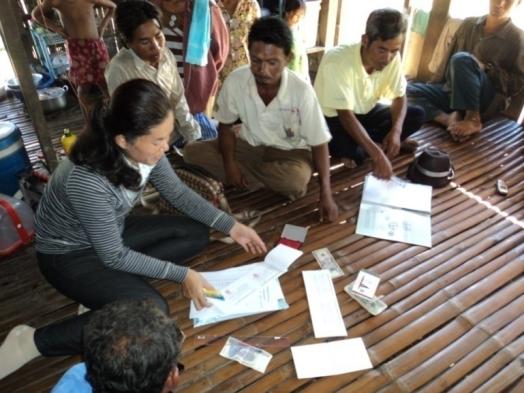 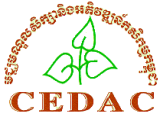 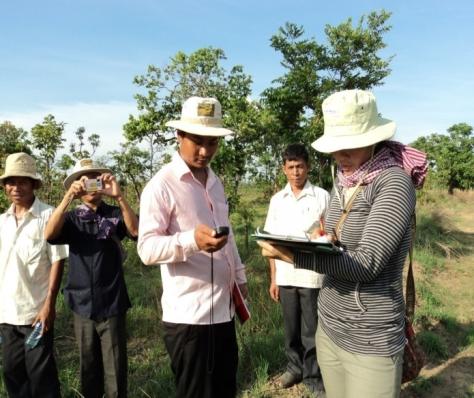 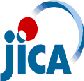 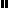 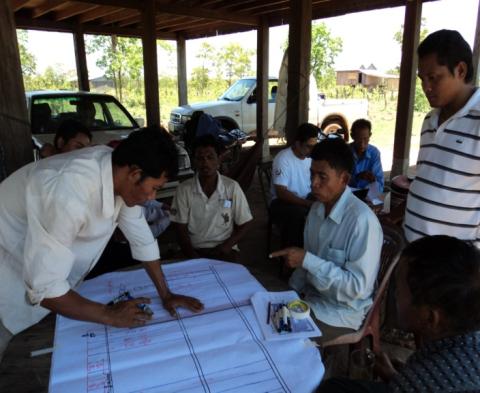 